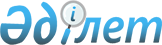 О внесении изменений в решение Мартукского районного маслихата от 23 декабря 2021 года № 81 "Об утверждении Мартукского районного бюджета на 2022-2024 годы"Решение Мартукского районного маслихата Актюбинской области от 9 июня 2022 года № 119
      Мартукский районный маслихат РЕШИЛ:
      1. Внести в решение Мартукского районного маслихата "Об утверждении Мартукского районного бюджета на 2022-2024 годы" от 23 декабря 2021 года № 81 (зарегистрированное в Реестре государственной регистрации нормативных правовых актов под № 25993) следующие изменения:
      пункт 1 изложить в новой редакции:
      "1. Утвердить районный бюджет на 2022-2024 годы согласно приложениям 1, 2 и 3, в том числе на 2022 год в следующих объемах:
      1) доходы – 11 902 421,6 тысяч тенге:
      налоговые поступления – 1 235 641 тысяч тенге;
      неналоговые поступления – 3 586 тысяч тенге;
      поступления от продажи основного капитала – 672 тысяч тенге;
      поступления трансфертов – 10 662 522,6 тысяч тенге;
      2) затраты – 12 773 941,4 тысяч тенге;
      3) чистое бюджетное кредитование – 68 295 тысяч тенге:
      бюджетные кредиты – 137 835 тысяч тенге;
      погашение бюджетных кредитов – 69 540 тысяч тенге;
      4) сальдо по операциям с финансовыми активами – 0 тысяч тенге:
      приобретение финансовых активов – 0 тысяч тенге;
      поступления от продажи финансовых активов государства – 0 тысяч тенге;
      5) дефицит (профицит) бюджета – -939 814,8 тысяч тенге;
      6) финансирование дефицита (использование профицита) бюджета – 939 814,8 тысяч тенге:
      поступление займов – 137 835 тысяч тенге;
      погашение займов – 69 540 тысяч тенге;
      используемые остатки бюджетных средств – 871 519,9 тысяч тенге.";
      пункт 3 изложить в новой редакции: 
      "3. Принять к сведению и руководству, что в соответствии со статьей 9 Закона Республики Казахстан "О республиканском бюджете на 2022 - 2024 годы" установлено:
      с 1 января 2022 года:
      1) минимальный размер заработной платы – 60 000 тенге;
      2) минимальный размер пенсии – 46 302 тенге;
      3) месячный расчетный показатель для исчисления пособий и иных социальных выплат, а также применения штрафных санкций, налогов и других платежей в соответствии с законодательством Республики Казахстан – 3 063 тенге;
      4) величина прожиточного минимума для исчисления размеров базовых социальных выплат – 36 018 тенге;
      с 1 апреля 2022 года:
      1) минимальный размер пенсии – 48 032 тенге;
      2) месячный расчетный показатель для исчисления пособий и иных социальных выплат – 3 180 тенге;
      3) величина прожиточного минимума для исчисления размеров базовых социальных выплат – 37 389 тенге.";
      пункт 6 изложить в новой редакции: 
      "6. Учесть в районном бюджете на 2022 год поступление целевых текущих трансфертов и трансфертов на развитие из Национального фонда Республики Казахстан и республиканского бюджета в следующих размерах:
      1) на строительство внутриквартального газопровода новой застройки села Родниковка Мартукского района – 131 792 тысяч тенге;
      2) на строительство электролиний новой застройки села Родниковка Мартукского района – 212 882 тысяч тенге;
      3) на строительство электролиний новой застройки села Кумсай Мартукского района – 223 804 тысяч тенге;
      4) на строительство электролиний новой застройки юго-восточной части села Мартук Мартукского района – 600 000 тысяч тенге;
      5) на строительство двухквартирных арендных коммунальных жилых домов в селе Мартук Мартукского района – 498 865 тысяч тенге;
      6) на выплату государственной адресной социальной помощи – 40 336 тысяч тенге;
      7) на введение стандартов оказания специальных социальных услуг – 32 076 тысяч тенге;
      8) на размещение государственного социального заказа в неправительственных организациях – 22 025 тысяч тенге;
      9) на обеспечение прав и улучшение качества жизни инвалидов в Республике Казахстан – 28 045 тысяч тенге;
      10) на субсидирование затрат работодателя на создание специальных рабочих мест для трудоустройства инвалидов – 210 тысяч тенге;
      11) на повышение заработной платы работников государственных организаций: медико-социальных учреждений стационарного и полустационарного типов, организаций надомного обслуживания, временного пребывания, центров занятости населения – 39 861 тысяч тенге;
      12) на установление доплат к должностному окладу за особые условия труда в организациях культуры и архивных учреждениях управленческому и основному персоналу государственных организаций культуры и архивных учреждений – 24 842 тысяч тенге;
      13) на финансирование приоритетных проектов транспортной инфраструктуры – 1 433 802 тысяч тенге;
      14) на реализацию мероприятий по социальной и инженерной инфраструктуре в сельских населенных пунктах в рамках проекта "Ауыл – Ел бесігі" – 386 674 тысяч тенге;
      15) на развитие продуктивной занятости – 261 419 тысяч тенге;
      16) на повышение заработной платы отдельных категорий гражданских служащих, работников организаций, казенных предприятий – 64 908 тысяч тенге;
      17) на строительство спортивного зала в селе Каратогай Мартукского района – 149 000 тысяч тенге; 
      18) на строительство сельского клуба на 150 мест в селе Каратогай Мартукского района – 105 236 тысяч тенге; 
      19) на строительство физкультурно-оздоровительного комплекса в селе Сарыжар Мартукского района – 233 422 тысяч тенге; 
      20) на строительство физкультурно-оздоровительного комплекса в селе Жайсан Мартукского района – 237 350 тысяч тенге; 
      21) на строительство спортивного зала в селе Родниковка Мартукского района – 206 031 тысяч тенге;
      22) на строительство инженерных сетей к двухквартирным арендным коммунальным домам в селе Мартук Мартукского района – 158 690 тысяч тенге. 
      Распределение указанных сумм трансфертов определяется на основании постановления акимата района.";
      пункт 8 изложить в новой редакции: 
      "8. Предусмотреть в районном бюджете на 2022 год целевые текущие трансферты и трансферты на развитие из областного бюджета, в том числе:
      1) на строительство внутриквартального газопровода новой застройки села Родниковка Мартукского района – 16 497 тысяч тенге;
      2) на строительство электролиний новой застройки села Родниковка Мартукского района – 4 122 тысяч тенге;
      3) на строительство электролиний новой застройки села Кумсай Мартукского района – 25 721 тысяч тенге;
      4) на строительство двухквартирных арендных коммунальных жилых домов в селе Мартук Мартукского района – 237 284 тысяч тенге;
      5) на выплату государственной адресной социальной помощи – 1 000 тысяч тенге;
      6) на введение стандартов оказания специальных социальных услуг – 1 554 тысяч тенге;
      7) на содержание учебного пункта – 4 044 тысяч тенге;
      8) на развитие продуктивной занятости – 18 456 тысяч тенге;
      9) на финансирование приоритетных проектов транспортной инфраструктуры – 82 473 тысяч тенге;
      10) на вспомогательные компенсаторные средства – 329 тысяч тенге;
      11) на специальные средства передвижения – 748 тысяч тенге;
      12) на протезно-ортопедические средства – 5 602 тысяч тенге;
      13) на санаторно-курортное лечение – 7 000 тысяч тенге;
      14) на капитальный и средний ремонт автомобильных дорог районного значения и улиц населенных пунктов – 25 894 тысяч тенге;
      15) на строительство спортивного зала в селе Каратогай Мартукского района – 80 281 тысяч тенге; 
      16) на строительство сельского клуба на 150 мест в селе Каратогай Мартукского района – 11 694 тысяч тенге; 
      17) на строительство физкультурно-оздоровительного комплекса в селе Сарыжар Мартукского района – 37 178 тысяч тенге; 
      18) на строительство физкультурно-оздоровительного комплекса в селе Жайсан Мартукского района – 26 372 тысяч тенге; 
      19) на строительство электролиний новой застройки села Кенсахара Мартукского района – 17 825 тысяч тенге;
      20) на строительство инженерных сетей к двухквартирным арендным коммунальным домам в селе Мартук Мартукского района – 17 633 тысяч тенге;
      21) на строительство спортивного зала в селе Родниковка Мартукского района – 22 914 тысяч тенге; 
      22) на приобретение автотранспорта для призывного пункта – 6 787,2 тысяч тенге;
      23) на реализацию мероприятий по социальной и инженерной инфраструктуре в сельских населенных пунктах в рамках проекта "Ауыл – Ел бесігі" – 38 171 тысяч тенге;
      24) на подведение газоснабжения для крестьянского хозяйства "Наурызгали" в Мартукском районе – 13 328 тысяч тенге;
      25) на строительство линии электроснабжения для крестьянского хозяйства "Енбек" в Мартукском районе – 39 042 тысяч тенге.
      Распределение указанных сумм целевых текущих трансфертов определяется на основании постановления акимата района.".
      2. Приложение 1 указанного решения изложить в новой редакции согласно приложению к настоящему решению.
      3. Настоящее решение вводится в действие с 1 января 2022 года. Мартукский районный бюджет на 2022 год
					© 2012. РГП на ПХВ «Институт законодательства и правовой информации Республики Казахстан» Министерства юстиции Республики Казахстан
				
      Секретарь Мартукского районного маслихата 

Т. Көлкебаев
Приложение к решению 
Мартукского районного 
маслихата от 9 июня 2022 года 
№ 119Приложение 1 к решению 
Мартукского районного 
маслихата от 23 декабря 2021 
года № 81
Категория
Категория
Категория
Категория
Сумма (тысяч тенге)
Класс
Класс
Класс
Сумма (тысяч тенге)
Подкласс
Подкласс
Сумма (тысяч тенге)
Наименование
Сумма (тысяч тенге)
1
2
3
4
5
Доходы
11 902 421,6
1
Налоговые поступления
1 235 641
01
Подоходный налог
753 771
1
Корпоративный подоходный налог
228 577
2
Индивидуальный подоходный налог
525 194
03
Социальный налог
427 091
1
Социальный налог
427 091
04
Hалоги на собственность
42 000
1
Hалоги на имущество
42 000
05
Внутренние налоги на товары, работы и услуги
8 949
2
Акцизы
2 486
4
Сборы за ведение предпринимательской и профессиональной деятельности
6 463
08
Обязательные платежи, взимаемые за совершение юридически значимых действий и (или) выдачу документов уполномоченными на то государственными органами или должностными лицами
3 830
1
Государственная пошлина
3 830
2
Неналоговые поступления
3 586
01
Доходы от государственной собственности
168
5
Доходы от аренды имущества, находящегося в государственной собственности
118
7
Вознаграждения по кредитам, выданным из государственного бюджета
67
06
Прочие неналоговые поступления
3 401
1
Прочие неналоговые поступления
3 401
3
Поступления от продажи основного капитала
672
01
Продажа государственного имущества, закрепленного за государственными учреждениями
672
1
Продажа государственного имущества, закрепленного за государственными учреждениями
672
4
Поступления трансфертов
10 662 522,6
01
Трансферты из нижестоящих органов государственного управления
31 463,4
3
Трансферты из бюджетов городов районного значения, сел, поселков, сельских округов
31 463,4
02
Трансферты из вышестоящих органов государственного управления
10 631 059,2
2
Трансферты из областного бюджета
10 631 059,2
Функциональная группа
Функциональная группа
Функциональная группа
Функциональная группа
Функциональная группа
Сумма (тысяч тенге)
Функциональная подгруппа
Функциональная подгруппа
Функциональная подгруппа
Функциональная подгруппа
Сумма (тысяч тенге)
Администратор бюджетных программ
Администратор бюджетных программ
Администратор бюджетных программ
Сумма (тысяч тенге)
Программа
Программа
Сумма (тысяч тенге)
Наименование
Сумма (тысяч тенге)
1
2
3
4
5
6
Затраты
12 773 941,4
01
Государственные услуги общего характера
1 541 982,9
1
Представительные, исполнительные и другие органы, выполняющие общие функции государственного управления
283 674,2
112
Аппарат маслихата района (города областного значения)
40 380
001
Услуги по обеспечению деятельности маслихата района (города областного значения)
40 380
122
Аппарат акима района (города областного значения)
243 294,2
001
Услуги по обеспечению деятельности акима района (города областного значения)
180 156
003
Капитальные расходы государственного органа
20 436,2
113
Целевые текущие трансферты нижестоящим бюджетам
42 702
2
Финансовая деятельность
1 261,2
459
Отдел экономики и финансов района (города областного значения)
1 261,2
003
Проведение оценки имущества в целях налогообложения
1 261,2
9
Прочие государственные услуги общего характера
1 257 047,5
458
Отдел жилищно-коммунального хозяйства, пассажирского транспорта и автомобильных дорог района (города областного значения)
1 196 606
001
Услуги по реализации государственной политики на местном уровне в области жилищно-коммунального хозяйства, пассажирского транспорта и автомобильных дорог
23 442
013
Капитальные расходы государственного органа
120
067
Капитальные расходы подведомственных государственных учреждений и организаций
18 000
113
Целевые текущие трансферты нижестоящим бюджетам
1 082 831
114
Целевые трансферты на развитие нижестоящим бюджетам
72 213
459
Отдел экономики и финансов района (города областного значения)
60 441,5
001
Услуги по реализации государственной политики в области формирования и развития экономической политики, государственного планирования, исполнения бюджета и управления коммунальной собственностью района (города областного значения)
60 223,5
015
Капитальные расходы государственного органа
218
02
Оборона
26 453
1
Военные нужды
1 777
122
Аппарат акима района (города областного значения)
1 777
005
Мероприятия в рамках исполнения всеобщей воинской обязанности
1 777
2
Организация работы по чрезвычайным ситуациям
24 676
122
Аппарат акима района (города областного значения)
24 676
006
Предупреждение и ликвидация чрезвычайных ситуаций масштаба района (города областного значения)
10 501
007
Мероприятия по профилактике и тушению степных пожаров районного (городского) масштаба, а также пожаров в населенных пунктах, в которых не созданы органы государственной противопожарной службы
14 175
06
Социальная помощь и социальное обеспечение
903 072,5
1
Социальное обеспечение
85 050
451
Отдел занятости и социальных программ района (города областного значения)
85 050
005
Государственная адресная социальная помощь
85 050
2
Социальная помощь
697 586,5
451
Отдел занятости и социальных программ района (города областного значения)
697 586,5
002
Программа занятости
433 690,5
004
Оказание социальной помощи на приобретение топлива специалистам здравоохранения, образования, социального обеспечения, культуры, спорта и ветеринарии в сельской местности в соответствии с законодательством Республики Казахстан
15 162
006
Оказание жилищной помощи
17 950
007
Социальная помощь отдельным категориям нуждающихся граждан по решениям местных представительных органов
88 706
014
Оказание социальной помощи нуждающимся гражданам на дому
1 907
017
Обеспечение нуждающихся инвалидов обязательными гигиеническими средствами и предоставление услуг специалистами жестового языка, индивидуальными помощниками в соответствии с индивидуальной программой реабилитации инвалида
89 456
023
Обеспечение деятельности центров занятости населения
50 715
9
Прочие услуги в области социальной помощи и социального обеспечения
120 436
451
Отдел занятости и социальных программ района (города областного значения)
120 436
001
Услуги по реализации государственной политики на местном уровне в области обеспечения занятости и реализации социальных программ для населения
30 918
011
Оплата услуг по зачислению, выплате и доставке пособий и других социальных выплат
1 500
021
Капитальные расходы государственного органа
665
050
Обеспечение прав и улучшение качества жизни инвалидов в Республике Казахстан
6 004
054
Размещение государственного социального заказа в неправительственных организациях
42 059
113
Целевые текущие трансферты нижестоящим бюджетам
39 290
07
Жилищно-коммунальное хозяйство
2 355 135,9
1
Жилищное хозяйство
2 316 731,2
466
Отдел архитектуры, градостроительства и строительства района (города областного значения)
2 316 731,2
003
Проектирование и (или) строительство, реконструкция жилья коммунального жилищного фонда
853 329,2
004
Проектирование, развитие и (или) обустройство инженерно-коммуникационной инфраструктуры
1 447 402
098
Приобретение жилья коммунального жилищного фонда
16 000
2
Коммунальное хозяйство
23 884,9
458
Отдел жилищно-коммунального хозяйства, пассажирского транспорта и автомобильных дорог района (города областного значения)
23 884,9
012
Функционирование системы водоснабжения и водоотведения
20 000
027
Организация эксплуатации сетей газификации, находящихся в коммунальной собственности районов (городов областного значения)
3 884,9
3
Благоустройство населенных пунктов
14 519,8
458
Отдел жилищно-коммунального хозяйства, пассажирского транспорта и автомобильных дорог района (города областного значения)
14 519,8
015
Освещение улиц в населенных пунктах
8 668
018
Благоустройство и озеленение населенных пунктов
5 851,8
08
Культура, спорт, туризм и информационное пространство
395 976,9
1
Деятельность в области культуры
227 586,9
466
Отдел архитектуры, градостроительства и строительства района (города областного значения)
1 000
011
Развитие объектов культуры
1 000
802
Отдел культуры, физической культуры и спорта района (города областного значения)
226 586,9
005
Поддержка культурно-досуговой работы
226 586,9
2
Спорт
21 433
802
Отдел культуры, физической культуры и спорта района (города областного значения)
21 433
006
Развитие массового спорта и национальных видов спорта
15 271 
007
Проведение спортивных соревнований на районном (города областного значения) уровне
2 162
008
Подготовка и участие членов сборных команд района (города областного значения) по различным видам спорта на областных спортивных соревнованиях
4 000
3
Информационное пространство
78 552
470
Отдел внутренней политики и развития языков района (города областного значения)
16 879
005
Услуги по проведению государственной информационной политики
16 536
008
Развитие государственного языка и других языков народа Казахстана
343
802
Отдел культуры, физической культуры и спорта района (города областного значения)
61 673
004
Функционирование районных (городских) библиотек
61 673
9
Прочие услуги по организации культуры, спорта, туризма и информационного пространства
68 405
470
Отдел внутренней политики и развития языков района (города областного значения)
51 186
001
Услуги по реализации государственной политики на местном уровне в области информации, укрепления государственности и формирования социального оптимизма граждан
22 654
003
Капитальные расходы государственного органа
66
004
Реализация мероприятий в сфере молодежной политики
28 466
802
Отдел культуры, физической культуры и спорта района (города областного значения)
17 219
001
Услуги по реализации государственной политики на местном уровне в области культуры и физической культуры и спорт района (города областного значения)
16 995
003
Капитальные расходы государственного органа
224
10
Сельское, водное, лесное, рыбное хозяйство, особо охраняемые природные территории, охрана окружающей среды и животного мира, земельные отношения
90 464,5
1
Сельское хозяйство
27 981
462
Отдел сельского хозяйства района (города областного значения)
27 981
001
Услуги по реализации государственной политики на местном уровне в сфере сельского хозяйства
27 861
006
Капитальные расходы государственного органа
120
6
Земельные отношения
29 081
463
Отдел земельных отношений района (города областного значения)
29 081
001
Услуги по реализации государственной политики в области регулирования земельных отношений на территории района (города областного значения)
24 599
003
Земельно-хозяйственное устройство населенных пунктов
4 160
007
Капитальные расходы государственного органа
322
9
Прочие услуги в области сельского, водного, лесного, рыбного хозяйства, охраны окружающей среды и земельных отношений
33 402,5
459
Отдел экономики и финансов района (города областного значения)
33 402,5
099
Реализация мер по оказанию социальной поддержки специалистов
33 402,5
11
Промышленность, архитектурная, градостроительная и строительная деятельность
50 895,9
2
Архитектурная, градостроительная и строительная деятельность
50 895,9
466
Отдел архитектуры, градостроительства и строительства района (города областного значения)
50 895,9
001
Услуги по реализации государственной политики в области строительства, улучшения архитектурного облика городов, районов и населенных пунктов области и обеспечению рационального и эффективного градостроительного освоения территории района (города областного значения)
29 626,9
015
Капитальные расходы государственного органа
220
114
Целевые трансферты на развитие нижестоящим бюджетам
21 049
12
Транспорт и коммуникации
1 678 359,4
1
Автомобильный транспорт
1 678 359,4
458
Отдел жилищно-коммунального хозяйства, пассажирского транспорта и автомобильных дорог района (города областного значения)
1 678 359,4
023
Обеспечение функционирования автомобильных дорог
46 244
045
Капитальный и средний ремонт автомобильных дорог районного значения и улиц населенных пунктов
1 632 115,4
13
Прочие
1 198 586
3
Поддержка предпринимательской деятельности и защита конкуренции
70 528
466
Отдел архитектуры, градостроительства и строительства района (города областного значения)
52 370
026
Развитие индустриальной инфраструктуры в рамках Государственной программы поддержки и развития бизнеса "Дорожная карта бизнеса-2025"
52 370
469
Отдел предпринимательства района (города областного значения)
18 158
001
Услуги по реализации государственной политики на местном уровне в области развития предпринимательства
17 135
003
Поддержка предпринимательской деятельности
903
004
Капитальные расходы государственного органа
120
9
Прочие
1 128 058
459
Отдел экономики и финансов района (города областного значения)
18 580
012
Резерв местного исполнительного органа района (города областного значения)
18 580
466
Отдел архитектуры, градостроительства и строительства района (города областного значения)
1 109 478
079
Развитие социальной и инженерной инфраструктуры в сельских населенных пунктах в рамках проекта "Ауыл-Ел бесігі"
1 109 478
14
Обслуживание долга
66 122
1
Обслуживание долга
66 122
459
Отдел экономики и финансов района (города областного значения)
66 122
021
Обслуживание долга местных исполнительных органов по выплате вознаграждения и иных платежей по займам из областного бюджета
66 122
15
Трансферты
4 466 892,4
1
Трансферты
4 466 892,4
459
Отдел экономики и финансов района (города областного значения)
4 466 892,4
006
Возврат неиспользованных (недоиспользованных) целевых трансфертов
5 320,5
024
Целевые текущие трансферты из нижестоящего бюджета на компенсацию потерь вышестоящего бюджета в связи с изменением законодательства
3 658 589
038
Субвенции
521 556
054
Возврат сумм неиспользованных (недоиспользованных) целевых трансфертов, выделенных из республиканского бюджета за счет целевого трансферта из Национального фонда Республики Казахстан
281 426,9
Чистое бюджетное кредитование
68 295
Бюджетные кредиты
137 835
10
Сельское, водное, лесное, рыбное хозяйство, особоохраняемые природные территории, охрана окружающей среды и животного мира, земельные отношения
137 835
9
Прочие услуги в области сельского, водного, лесного, рыбного хозяйства, охраны окружающей среды и земельных отношений
137 835
459
Отдел экономики и финансов района (города областного значения)
137 835
018
Бюджетные кредиты для реализации мер социальной поддержки специалистов
137 835
Категория
Категория
Категория
Категория
Сумма (тысяч тенге)
Класс
Класс
Класс
Сумма (тысяч тенге)
Подкласс
Подкласс
Сумма (тысяч тенге)
Наименование
Сумма (тысяч тенге)
1
2
3
4
5
5
Погашение бюджетных кредитов
69 540
01
Погашение бюджетных кредитов
69 540
1
Погашение бюджетных кредитов, выданных из государственного бюджета
69 540
Функциональная группа
Функциональная группа
Функциональная группа
Функциональная группа
Функциональная группа
Сумма (тысяч тенге)
Функциональная подгруппа
Функциональная подгруппа
Функциональная подгруппа
Функциональная подгруппа
Сумма (тысяч тенге)
Администратор бюджетных программ
Администратор бюджетных программ
Администратор бюджетных программ
Сумма (тысяч тенге)
Программа
Программа
Сумма (тысяч тенге)
Наименование
Сумма (тысяч тенге)
1
2
3
4
5
6
Сальдо по операциям с финансовыми активами
0
Приобретение финансовых активов
0
13
Прочие
0
9
Прочие
0
459
Отдел экономики и финансов района (города областного значения)
0
014
Формирование или увеличение уставного капитала юридических лиц
0
Дефицит (профицит) бюджета
-939 814,8
Финансирование дефицита (использование профицита) бюджета
939 814,8
Категория
Категория
Категория
Категория
Сумма (тысяч тенге)
Класс
Класс
Класс
Сумма (тысяч тенге)
Подкласс
Подкласс
Сумма (тысяч тенге)
Наименование
Сумма (тысяч тенге)
1
2
3
4
5
7
Поступление займов
137 835
01
Внутренние государственные займы
137 835
2
Договоры займа
137 835
Функциональная группа
Функциональная группа
Функциональная группа
Функциональная группа
Функциональная группа
Сумма (тысяч тенге)
Функциональная подгруппа
Функциональная подгруппа
Функциональная подгруппа
Функциональная подгруппа
Сумма (тысяч тенге)
Администратор бюджетных программ
Администратор бюджетных программ
Администратор бюджетных программ
Сумма (тысяч тенге)
Программа
Программа
Сумма (тысяч тенге)
Наименование
Сумма (тысяч тенге)
1
2
3
4
5
6
16
Погашение займов
69 540,1
1
Погашение займов
69 540,1
459
Отдел экономики и финансов района (города областного значения)
69 540,1
005
Погашение долга местного исполнительного органа перед вышестоящим бюджетом
69 540
022
Возврат неиспользованных бюджетных кредитов, выданных из местного бюджета
0,1
Категория
Категория
Категория
Категория
Сумма (тысяч тенге)
Класс
Класс
Класс
Сумма (тысяч тенге)
Подкласс
Подкласс
Сумма (тысяч тенге)
Наименование
Сумма (тысяч тенге)
1
2
3
4
5
8
Используемые остатки бюджетных средств
871 519,9
01
Остатки бюджетных средств
871 519,9
1
Свободные остатки бюджетных средств
871 519,9